中国出入境检验检疫协会团体标准T/CIQA XXXX—XXXX标准名称英文名称XXXX - XX - XX发布XXXX - XX - XX实施中国出入境检验检疫协会  发布前言本文件按照GB/T 1.1—2020《标准化工作导则  第1部分：标准化文件的结构和起草规则》的规定起草。本文件的某些内容可能涉及专利。本文件的发布机构不承担识别专利的责任。本文件由中国出入境检验检疫协会提出并归口。本文件起草单位：本文件主要起草人：范围本文件本文件适用于规范性引用文件GB/T xxx xxxxxx术语和定义_________________________________ICS  点击此处添加ICS号CCS  点击此处添加CCS号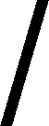 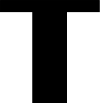 